Aktuelle Informationen zu Reise- und Sicherheitshinweisendes AA (Auswärtiges Amt)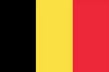 Belgien
www.auswaertiges-amt.de/de/aussenpolitik/laender/belgien-node/belgiensicherheit/200382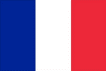 Frankreich
www.auswaertiges-amt.de/de/aussenpolitik/laender/frankreich-node/frankreichsicherheit/209524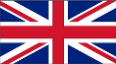 Großbritannien	
www.auswaertiges-amt.de/de/aussenpolitik/laender/grossbritannien-node/grossbritanniensicherheit/206408Es entfällt die Quarantänepflicht bei der Einreise nach England für Bürger aus Ländern mit geringerem Risiko ab dem 10. Juli. Diese Regelung gilt für Einreisende aus rund 60 Ländern, darunter Deutschland. Eine vollständige Liste der Länder, die von der Quarantäne ausgenommen werden, finden Sie unter https://www.gov.uk/guidance/coronavirus-covid-19-travel-corridors#arrival-in-the-ukDie Regel gilt jedoch nur für England - in Wales, Schottland und Nordirland sind weiter die alten Vorschriften in Kraft. 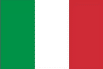 Italien
www.auswaertiges-amt.de/de/aussenpolitik/laender/italien-node/italiensicherheit/211322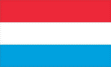 Luxemburg
www.auswaertiges-amt.de/de/aussenpolitik/laender/luxemburg-node/luxemburgsicherheit/211256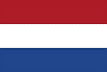 Niederlande	
www.auswaertiges-amt.de/de/aussenpolitik/laender/niederlande-node/niederlandesicherheit/211084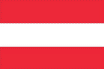 Österreich
www.auswaertiges-amt.de/de/aussenpolitik/laender/oesterreich-node/oesterreichsicherheit/210962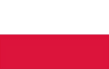 Polen
www.auswaertiges-amt.de/de/aussenpolitik/laender/polen-node/polensicherheit/199124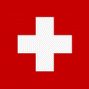 Schweiz
www.auswaertiges-amt.de/de/aussenpolitik/laender/schweiz-node/schweizsicherheit/206208
Spanien
www.auswaertiges-amt.de/de/aussenpolitik/laender/spanien-node/spaniensicherheit/210534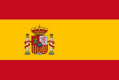 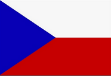 Tschechien
www.auswaertiges-amt.de/de/aussenpolitik/laender/tschechischerepublik-node/tschechischerepubliksicherheit/210456